CAÊN  BAÛN  THUYEÁTNHAÁT  THIEÁT  HÖÕU  BOÄ  TYØ  NAÏI  DAQUYEÅN  37Hoïc Xöù Thöù Tö: ÑOØI HOÛI THÖÙC AÊN NGONÑöùc Baïc-giaø-phaïm ôû taïi truù xöù Thích ca du haønh ñeán trong vöôøn Ña caên thoï thaønh Kieáp-tyû-la, luùc ñoù Thích töû Ñaïi danh nghe tin Theá toân ñeán lieàn ñeán choã Theá toân ñaûnh leã roài ngoài moät beân, Phaät noùi phaùp yeáu chæ daïy cho Ñaïi danh ñöôïc lôïi hæ roài im laëng, Thích töû Ñaïi danh baïch Phaät: “Cuùi xin Theá toân vaø Taêng thöông xoùt saùng mai ñeán nhaø con thoï thöïc”, Theá toân im laëng nhaän lôøi, Thích töû Ñaïi danh bieát Phaät nhaän lôøi roài lieàn ñaûnh leã caùo lui. Veà ñeán nhaø lieàn baûo caùc gia nhaân: “Saùng mai Phaät vaø taêng seõ ñeán nhaø, ñi ñöôøng vaát vaû, caùc ngöôi neân chuaån bò ñaày ñuû thöùc aên ngon ñeå giaûi tröø meät moõi”, caùc gia nhaân vaâng lôøi ngay trong ñeâm aáy chuaån bò ñaày ñuû caùc thöùc aên thöôïng dieäu. Saùng hoâm sau Luïc chuùng vöøa thöùc daäy noùi vôùi nhau: “Chuùng ta neân ñeán nhaø thaân höõu xem coi coù thöùc aên gì ngon khoâng”, noùi xong cuøng ñi ñeán nhaø thaân höõu, thaân höõu chaøo hoûi roài môøi aên, Luïc chuùng noùi: “Chuùng toâi ñaõ thoï Thích töû Ñaïi danh thænh thöïc roài”, thaân höõu noùi: “Neáu vaäy xin thænh ngaøy mai ñeán”, Luïc chuùng nhaän lôøi. Luùc ñoù Thích töû Ñaïi danh sai söù ñeán baïch Phaät: “Thöùc aên ñaõ lo lieäu xong, xin Phaät bieát thôøi”, Phaät cuøng Ñaïi chuùng ñi ñeán nhaø cuûa Thích töû Ñaïi danh ngoài vaøo choã ngoài roài, Ñaïi danh lieàn töï tay daâng thöùc aên cuùng döôøng Phaät vaø Taêng… tieãn ñöa Phaät ra veà, nhieãu Phaät ba voøng roài trôû vaøo nhaø, sau ñoù leân treân laàu tu taäp thieàn quaùn. Luùc ñoù gia nhaân thu doïn gheá ngoài vaø caùc thöùc aên dö, doïn deïp vöøa xong thì Luïc chuùng sau khi khuyeán hoùa ñöôïc thöùc aên cuûa ba möôi nhaø thaân höõu xong cuõng vöøa ñeán. Khi ñeán nôi thaáy khoâng coù gheá ngoài cuõng khoâng coù thöùc aên, Xieån-ñaø noùi: “Thænh Phaät vaø taêng ñeán nhaø thoï thöïc sao khoâng thaáy traûi toøa ngoài vaø baøy bieän thöùc aên gì caû, khoâng leõ muoán Phaät vaø Taêng ñoaïn thöïc ngaøy nay hay sao?”. Gia nhaân noùi: “Caùc vò nguû banngaøy hay sao maø khoâng hay chö Taêng ñaõ ñi thoï thænh thöïc, Phaät vaø Taêng thoï thöïc xong ñaõ veà heát roài”, Xieån-ñaø noùi: “YÙ caùc ngöôi khoâng muoán cho chuùng ta aên phaûi khoâng?”, gia nhaân noùi: “Caùc Thaùnh giaû taïm ñöùng chôø toâi thöa laïi gia chuû”, lieàn trôû vaøo baùo laïi laø coù Luïc chuùng Bí-soâ ñeán, Ñaïi danh noùi: “Haõy ñem nhöõng thöùc aên dö doïn ra môøi hoï aên”. Gia nhaân vaâng lôøi laøm theo, nhìn thaáy doïn leân thöùc aên ñôn sô Luïc chuùng noùi: “Thích töû Ñaïi danh thænh Phaät vaø Taêng ñeán nhaø thoï thöïc maø daâng cuùng thöùc aên ñôn sô nhö vaày thì OÂ-ñaø-di cuõng coù theå haèng ngaøy thænh Phaät vaø taêng”, noùi roài lieàn baûo gia nhaân: “Caùc ngöôi haõy ñeán nhaø cuûa       laáy moùn söõa, ñeán nhaø laáy caù thòt, nem khoâ… mang veà ñaây”. Gia nhaân nghe lôøi ñi ñeán nhöõng nhaø ñoù laáy thöùc aên mang veà cho Luïc chuùng aên no ñuû roài môùi veà chuøa, caùc Bí-soâ thaáy lieàn hoûi: “Saùng nay caùc vò aên ôû ñaâu?”, ñaùp: “AÊn cuøng moät choã vôùi caùc vò”, caùc Bí-soâ noùi: “Sao chuùng toâi khoâng thaáy”, ñaùp: “Chuùng toâi ñeán sau”, caùc Bí-soâ hoûi: “Vaäy caùc vò ñaõ aên thöùc aên gì?”, ñaùp: “Söõa, laïc, caù thòt, nem khoâ… raát ngon”, caùc Bí- soâ noùi: “Chuùng toâi cuõng aên ôû ñoù, nhöng sao khoâng thaáy coù nhöõng moùn nhö vaäy”, A-thuyeát-ca noùi: “Nhaø ñoù ngheøo laøm gì coù nhöõng moùn aên nhö theá, ñoù laø chuùng toâi töø nhaø caùc thaân höõu ñoøi mang ñeán ñeå aên”, caùc Bí-soâ noùi: “Caùc vò ñoøi nhöõng moùn aên ngon töø nhaø caùc baïch y nhö theá coù hôïp hay khoâng?”, ñaùp: Hôïp hay khoâng thì chuùng toâi cuõng ñaõ ñoøi ñeå aên roài, khoâng leõ chuùng toâi phaûi nhòn ñoùi trôû veà hay sao?”. Caùc Bí-soâ thieåu duïc cheâ traùch Luïc chuùng roài baïch Phaät, Phaät do nhaân duyeân naøy nhoùm hoïp caùc Bí-soâ… cho ñeán caâu: “… Cheá hoïc xöù naøy cho caùc Bí-soâ nhö sau: Caùc thöùc aên thöôïng dieäu nhö söõa, laïc, sanh toâ, caù thò… neáu Bí-soâ vì mình maø ñeán nhaø ngöôøi khaùc ñoøi hoûi ñeå aên thì phaïm Ba-daät-ñeå-ca. “Sau ñoù coù caùc Bí-soâ bònh, thaày thuoác baûo neân uoáng söõa… cho ñeán caùc Bí-soâ baïch Phaät, Phaät noùi tröø nhôn duyeân bònh. Luùc ñoù Theá toân khen ngôïi ngöôøi  trì giôùi vaø toân troïng giôùi, tuøy thuaän noùi phaùp roài baûo caùc Bí-soâ: Tröôùc kia laø saùng cheá, baây giôø laø tuøy khai, hoïc xöù naøy neân noùi laïi nhö sau: “Nhöõng thöùc aên thöôïng dieäu nhö söõa, laïc, sanh toâ, caù th t… neáu Bí-soâ khoâng b nh, vì mình maø ñeán nhaø ngöôøi khaùc ñoøi hoûi ñeå aên thì phaïm Ba-daät-ñeå-ca.”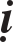 Trong hoïc xöù naøy töôùng phaïm nhö theá naøo?:Neáu Bí-soâ khoâng bònh maø xin thöùc aên ngon, khoâng bònh maø aên thì khi xin phaïm AÙc-taùc, khi aên phaïm Ñoïa. Bí-soâ khi khoâng coù bònh maø xin, khi coù bònh aên thì khi xin phaïm AÙc-taùc, khi aên khoâng phaïm. Bí-soâ khi coù bònh xin, khi khoâng bònh aên thì khi xin khoâng phaïm, khi aên phaïm Ñoïa. Bí-soâ khi coù bònh xin, khi coù bònh aên ñeàu khoâng phaïm. Neáu Bí-soâ vaøothoân khaát thöïc ñeán tröôùc cöûa nhaø ngöôøi, ngöôøi trong nhaø mang côm ra, neáu Bí-soââ caàn thöù khaùc thì ñöùng im laëng chôù coù nhaän côm; ngöôøi trong nhaø neáu hoûi caàn gì, khi hoûi nhö vaäy laø hoï tuøy yù muoán cuûa mình maø cho, Bí-soâ caàn gì cöù noùi ra khoâng phaïm. Neáu thí chuû thaáy Bí-soâ lieàn noùi: “Thaùnh giaû caàn gì cöù noùi”, Bí-soâ noùi ñieàu mình caàn cuõng khoâng phaïm. Khoâng phaïm nöõa laø ngöôøi phaïm ban ñaàu…Nhieáp Tuïng Thöù Naêm:Nöôùc coù truøng, hai nhaø aên, Khoâng y, ñeán xem haønh quaân, Hai ñeâm, nhieãu loaïn quaân binh, Ñaùnh, doïa, che daáu toäi thoâ.Hoïc xöù thöù tö: DUØNG NÖÔÙC COÙ TRUØNGPhaät ôû trong vöôøn Cuø-sö-la nöôùc Kieàu-thieåm-tyø, luùc ñoù Bí-soâ Xieån-ñaø duøng nöôùc coù truøng, caùc Bí-soâ thaáy lieàn noùi: “Sao cuï thoï laïi coá taâm duøng nöôùc coù truøng”, Xieån-ñaø noùi: “Soá truøng trong nöôùc naøy ñaâu coù ai giao cho toâi, ôû trong bình, chaäu, ao hoà vaø boán bieån roäng lôùn sao chuùng khoâng ñeán ôû, chuùng töï sanh töï dieät ñoái vôùi toâi coù toäi gì”, caùc Bí-soâ thieåu duïc cheâ traùch Xieån-ñaø roài baïch Phaät, Phaät do nhaân duyeân naøy nhoùm hoïp caùc Bí-soâ… cho ñeán caâu: … Cheá hoïc xöù naøy cho caùc Bí-soâ nhö sau: “Neáu laïi coù Bí-soâ bieát nöôùc coù truøng maø thoï duïng, phaïm Ba-daät-ñeå-ca”Neáu laïi coù Bí-soâ laø chæ cho Xieån-ñaø. Bieát laø töï bieát hay ngöôøi khaùc noùi cho bieát. Nöôùc coù truøng, truøng phaân bieät coù hai: Moät laø vöøa nhìn lieàn thaáy, hai laø do löôïc nöôùc môùi thaáy. Thoï duïng coù hai: Noäi thoï duïng laø duøng cho noäi thaân nhö aên uoáng, taém röûa…; ngoaïi thoï duïng laø duøng cho vieäc ngoaøi thaân nhö giaët y, röûa baùt… Trong hoïc xöù naøy töôùng phaïm nhö theá naøo?Bí-soâ duøng nöôùc coù truøng, khôûi töôûng coù truøng vaø nghi ñeàu phaïm Ñoïa; nöôùc khoâng coù truøng, khôûi töôûng coù truøng vaø nghi ñeàu phaïm AÙc- taùc; hai caâu sau khoâng phaïm. Neáu Bí-soâ bieát ñöôøng, maät, söõa  daàu…  coù truøng sanh maø thoï duïng ñeàu phaïm Ñoïa. Khoâng phaïm nöõa laø ngöôøi phaïm ban ñaàu…Hoïc Xöù Thöù Boán Möôi Hai: BIEÁT NHAØ COÙ THÖÙC AÊN MAØ GÖÔÏNG NGOÀIPhaät ôû trong vöôøn Caáp-coâ-ñoäc röøng Theä-ña thaønh Thaát-la-phieät, cuï thoï OÂ-ñaø-di hieåu bieát phaùp thuaät cuûa theá tuïc vaø ñoaùn bieát vieäc cuûangöôøi. Luùc ñoù vaøo saùng sôùm OÂ-ñaø-di ñaép y mang baùt vaøo thaønh khaát thöïc, trong thaønh coù moät thieáu nieân môùi cöôùi vôï, khi ñeán phoá baùn höông ñeå môû cöûa tieäm lieàn thaáy nhôù vôï, muoán trôû veà beân vôï neân vöøa môû cöûa tieäm lieàn ñoùng cöûa laïi. OÂ-ñaø-di troâng thaáy lieàn suy nghó: “Giôø naøy caùc cöûa tieäm baét ñaàu môû cöûa, sao cöûa tieäm cuûa thieáu nieân naøy vöøa môû lieàn ñoùng laïi”, nghó roài lieàn duøng ñaïo thuaät Tha taâm ñeå quaùn bieát yù muoán cuûa thieáu nieân kia, bieát roài lieàn muoán choïc phaù thieáu nieân naøy neân OÂ- ñaø-di lieàn ñeán nhaø cuûa thieáu nieân noùi vôùi ngöôøi vôï cuûa thieáu nieân: “Coâ haõy ngoài nghe ta noùi phaùp”, thieáu nieân veà ñeán thaáy vaäy lieàn baûo vôï: “Naøng haõy laáy thöùc aên trao cho Thaùnh giaû ñeå Thaùnh giaû trôû veà chuøa”, OÂ-ñaø-di noùi: “Toâi boû vieäc tu phaåm thieän ñeán nhaø cuûa hieàn thuû noùi phaùp laø muoán cho hieàn thuû taêng theâm tín taâm, vì sao hieàn thuû laïi khoâng muoán nghe”, thieáu nieân nghe lôøi naøy lieàn mieãn cöôõng ngoài xuoáng nghe phaùp, ngoài nghe phaùp hoài laâu neân duïc nieäm lieàn döùt. OÂ-ñaø-di bieát duïc nieäm cuûa thieáu nieân ñaõ döùt neân ñöùng daäy ra veà, thieáu nieân giaän traùch: “Taïi sao Bí-soâ bieát ngöôøi tuïc coù yù duïc laïi coá taâm laøm xuùc naõo khieán hoï thaát voïng, ñoái vôùi vôï mình khoâng ñöôïc töï taïi”. Caùc Bí-soâ thieåu duïc nghe bieát lieàn cheâ traùch: “Taïi sao Bí-soâ bieát nhaø coù thöùc aên maø gaéng göôïng ngoài naùn laïi”, ñem vieäc naøy baïch Phaät, Phaät do nhaân duyeân naøy nhoùm hoïp caùc Bí-soâ… cho ñeán caâu: … Cheá hoïc xöù naøy cho caùc Bí-soâ nhö sau: “Neáu laïi coù Bí-soâ bieát nhaø coù thöùc aên maø gaéng göôïng ngoài laïi, phaïm Ba-daät-ñeå-ca”Neáu laïi coù Bí-soâ laø chæ cho OÂ-ñaø-di. Nhaø coù thöùc aên töùc laø nam laáy nöõ laøm thöùc aên, nöõ laáy nam laøm thöùc aên aùi nieäm laãn nhau neân goïi laø thöùc aên. Gaéng göôïng laø bieát ngöôøi khaùc khoâng ñoàng yù maø vaãn ngoài laïi.Trong hoïc xöù naøy töôùng phaïm nhö theá naøo?Neáu Bí-soâ bieát nam nöõ kia coù moät duïc maø gaéng göôïng ngoài laïi trong nhaø hoï thì phaïm Ñoïa. Neáu bieát hoï khoâng coù duïc taâm thì khoâng phaïm. Khoâng phaïm nöõa laø ngöôøi phaïm ban ñaàu… gioáng nhö caùc giôùi treân.Hoïc Xöù Thöù Boán Möôi Ba: BIEÁT NHAØ COÙ THÖÙC AÊN MAØ GÖÔÏNG ÑÖÙNGPhaät ôû trong vöôøn Caáp-coâ-ñoäc röøng Theä-ña thaønh Thaát-la-phieät, duyeân khôûi gioáng nhö giôùi treân, chæ khaùc laø OÂ-ñaø-di ñeán trong nhaø thieáu nieân ñöùng nuùp sau caùnh cöûa, ñöùa tôù gaùi nhìn thaáy nhöng im laëng. Thieáu nieân trôû veà trong nhaø keùo vôï ñeán choã khuaát muoán cuøng laøm vieäc phi phaùp, ñöùa tôù gaùi lieàn noùi: “Gia chuû, coù toân giaû OÂ-ñaø-di ñöùng ôû sau caùnhcöûa”, thieáu nieân lieàn noùi: “Thaùnh giaû ôû trong chuøa tu taäp caùc ñònh, ñeán ñaây laøm gì”, noùi roài lieàn ñöa maét nhìn veá phía cöûa quaû thaáy coù OÂ-ñaø-di ñöùng ñoù, duïc tình lieàn döùt, giaän traùch noùi raèng: “Taïi sao Bí-soââ maát phaùp sa moân, ñeán nhaø cuûa theá tuïc göôïng ñöùng ôû choã khuaát khieán cho ngöôøi tuïc ñoái vôùi vôï mình khoâng ñöôïc töï taïi”. Caùc Bí-soâ nghe bieát ñem vieäc naøy baïch Phaät, Phaät do duyeân naøy nhoùm hoïp caùc Bí-soâ… cho ñeán caâu:… Cheá hoïc xöù naøy cho caùc Bí-soâ nhö sau: “Neáu laïi coù Bí-soâ bieát nhaø  coù thöùc aên maø göôïng ñöùng ôû choã khuaát, phaïm Ba-daät-ñeå-ca”. Töôùng phaïm gioáng nhö giôùi treân.Hoïc Xöù Thöù Boán Möôi Boán: CHO NAM NÖÕ NGOAÏI ÑAÏO KHOÂNG Y THÖÙC AÊNPhaät ôû trong vöôøn Truùc laâm beân ao Yeát-lan-ñaïc-ca thaønh Vöông xaù, luùc ñoù caùc thöông nhôn trong thaønh ñeán choã Phaät ñaûnh leã roài ngoài moät beân, Phaät noùi dieäu phaùp chæ daïy cho hoï ñöôïc lôïi hæ roài im laëng. Caùc thöông nhôn nghe phaùp xong thaâm taâm hoan hæ ñaûnh leã Phaät roài lui ra, sau ñoù ñeán choã A-nan-ñaø ñaûnh leã roài ngoài moät beân, toân giaû cuõng noùi dieäu phaùp cho hoï nghe roài im laëng, caùc thöông nhôn baïch raèng: “Ñaïi ñöùc, Theá toân sau khi haï an cö xong seõ ñeán nôi ñaâu?”, toân giaû noùi: “Caùc vò neân töï ñeán hoûi Theá toân”, caùc thöông nhôn noùi: “Theá toân oai ñöùc toân nghieâm, chuùng toâi khoâng daùm gaïn hoûi”, toân giaû noùi: “Toâi cuõng thaáy Theá toân oai ñöùc toân nghieâm neân khoâng daùm gaïn hoûi”, caùc thöông nhôn noùi: “Neáu khoâng thöa hoûi laøm sao bieát Theá toân sau ba thaùng an cö seõ ñeán nôi ñaâu”, toân giaû noùi: “Phaûi quaùn töôùng maïo cho ñeán lôøi noùi cuûa theá toân môùi bieát ñöôïc Theá toân muoán ñi ñaâu”, caùc thöông nhôn hoûi: “Quaùn nhö theá naøo?”, toân giaû noùi: “Neáu Theá toân ngoài xæa raêng höôùng veà phöông naøo ñoù, ñaây goïi laø quaùn töôùng maïo; nghe Theá toân khen ngôïi nhaân vaät cuûa phöông naøo ñoù, ñaây goïi laø quaùn lôøi noùi”, caùc thöông nhôn hoûi: “Vaäy Theá toân gaàn ñaây ngoài höôùng veà phöông naøo vaø khen ngôïi nhaân vaät phöông naøo?”, toân giaû noùi: “Gaàn ñaây Theá toân ngoài xæa raêng höôùng veà nöôùc Kieàu-taùt-la vaø khen ngôïi nhan vaät ôû thaønh Thaát-la-phieät”. Caùc thöông nhôn nghe roài bieát khoâng bao laâu nöõa Phaät seõ ñeán thaønh Thaát- la-phieät, hoï lieàn ñaûnh leã toân giaû roài ra veà, sau ñoù ñi thu mua haøng hoùa ñeå mang ñeàn thaønh Thaát-la-phieät baùn.Sau ba thaùng an cö Theá toân baûo A-nan-ñaø: “Thaày neân ñi thoâng baùo cho caùc Bí-soâ nay Theá toân muoán du haønh ñeán nöôùc Kieàu-taùt-la, neáu ai muoán theo Nhö lai thì neân chuaån bò y baùt”, A-nan-ñaø vaâng lôøi Phaät ñi thoâng baùo cho caùc Bí-soâ bieát, caùc thöông nhôn nghe ñöôïc tin naøylieàn ñeán choã Phaät ñaûnh leã roài ngoài moät beân, Theá toân noùi dieäu phaùp cho hoï nghe, chæ daïy ñöôïc lôïi hæ roài im laëng, caùc thöông nhôn baïch Phaät: “Theá toân, con nghe Theá toân saép ñeán thaønh Thaát-la-phieät, treân ñöôøng ñi chuùng con xin ñöôïc töù söï cuùng döôøng cho Phaät vaø taêng, cuùi xin Theá toân thöông xoùt thoï nhaän”, Theá toân im laëng nhaän lôøi, caùc thöông nhôn ñaûnh leã Phaät roài lui ra, sau ñoù ñeán choã toân giaû A-nan-ñaø hoûi: “Ñaïi ñöùc, Theá toân moãi ngaøy coù theå ñi ñöôïc bao nhieâu?”, ñaùp laø cuõng nhö Luaân vöông, laïi hoûi: “Phaùp cuûa Luaân vöông moãi ngaøy ñi ñöôïc bao nhieâu?”, ñaùp laø hai du thieän na. Caùc thöông nhôn nghe roài cöù moãi hai du thieän na saép ñaët caùc moùn cuùng döôøng, cöù nhö theá cho ñeán thaønh Thaát-la-phieät. Luùc ñoù trong ñoaøn thöông buoân coù ngoaïi ñaïo loä hình ñi theo, treân ñöôøng ñi khi bò côn ñoùi thuùc baùch ngoaïi ñaïo lieàn nghó: “Ta nay laäp phöông tieän gì ñeå khoûi bò khoå vì ñoùi khaùt, ta neân xin vaøo trong giaùo ñoaøn cuûa Thích töû môùi khoûi bò ñoùi, duø ñi ñöôøng xa cuõng khoâng thaáy nhoïc meät”, nghó roài lieàn ñeán choã Bí-soâ baïch raèng: “Thaùnh giaû, Ñaïi sö cuûa caùc vò öa thích toát ñeïp thöông ngöôøi, thöôøng duøng caùi caøy baèng vaøng ñeå caøy ruoäng neân caùc ñeä töû ñöôïc thoï thöùc aên traêm vò, maëc aùo ngaøn vaøng, phoøng xaù thöôïng haïng… Caùc Thaùnh giaû hieän ñôøi naøy ñöôïc an laïc tru, sau khi maïng chung chaéc chaén sanh leân coõi trôøi, ñöôïc giaûi thoaùt. Coøn ñaïi sö cuûa toâi taùnh öa thoâ aùc, caùc ñeä töû chuùng toâi phaûi loä hình aên thöùc aên thoâ vaø nguû nôi ñaát cöùng, hieän ñôøi thoï khoå, sau khi maïng chung sanh vaøo ñòa nguïc, chìm trong bieån khoå”. Caùc Bí-soâ nghe roài lieàn cho laø ngoaïi ñaïo naøy tín kính neân noùi raèng: “Ngöôi coù muoán aên thöùc aên dö trong baùt cuûa caùc Bí-soâ khoâng?”, ngoaïi ñaïo thaàm nghó: “Neáu ta khoâng aên thì seõ cheát ñoùi”, nghó roài lieàn noùi muoán aên, caùc Bí-soâ noùi: “Khi chuùng taêng aên, ngöôøi haõy  tuøy yù ñöùng moät nôi naøo ñoù, caùc Bí-soâ seõ ñem thöùc aên dö trong baùt cho ngöôi”, ngoaïi ñaïo nghe roài ñeán giôø aên caàm caùi aâu ñöùng ôû moät nôi, sau khi aên xong caùc Bí-soâ ñeàu ñem thöùc aên dö boû vaøo caùi aâu cuûa ngoaïi ñaïo, ngoaïi ñaïo naøy böng caùi aâu ñaày thöùc aên ñi ra cöûa, thöông chuû thaáy lieàn hoûi laø ai ñaõ cho thöùc aên, ngoaïi ñaïo noùi: “Ngöôøi maø caùc ngöôi troïng laø ruoäng phöôùc, toâi laïi laøm ruoäng phöôùc cho hoï neân hoï ñem baùnh traùi cho toâi”, thöông chuû noùi: “Bí-soâ thöông töôûng ngöôi neân cho ngöôi aên, ngöôi trôû laïi noùi laø ruoäng phöôùc cuûa Bí-soâ, ñoù khoâng phaûi laø vieäc toát. Neáu Theá toân nghe ñöôïc lôøi naøy aét seõ cheá hoïc xöù cho caùc Bí-soâ”, ngoaïi ñaïo nghe roài caûm thaáy xaáu hoå noùi raèng: “Luùc naûy toâi chæ laø noùi ñuøa, xin chôù ñeå buïng”, noùi roài lieàn boû ñi. Luùc ñoù coù ñoaøn thöông buoân khaùc ñeán, trong ñoaøn coù moät ngoaïi ñaïo loä hình, ngoaïi ñaïo kia gaëp ngoaïi ñaïo naøy lieàn hoûi: “Treân ñöôøng ñi oâng coù ñöôïc thöùc aên khoâng?”, ñaùp laø coù, laïi hoûitöø ñaâu coù, ngoaïi ñaïo naøy noùi: “Cö só troïc cho toâi”, ngoaïi ñaïo kia noùi: “Ngöôi khoâng bieát aân, nhôø ngöôøi ta ban cho ñöôïc khoûi ñoùi maø coøn noùi lôøi thoâ goïi laø cö só troïc. Ta bieát giaùo ñoaøn Thích töû naêm traêm vò ñoù ñeàu chöùng quaû A-la-haùn nhaäp baùt Nieát-baøn, coøn trong phaùi ngoaïi ñaïo chuùng ta chöa thaáy coù ai Nieát-baøn”, lieàn noùi keä:“Laøm sao thaân ngöôi khoâng sa ñoïa, Löôõi ngöôi sao khoâng xeù thaønh traêm, Laøm sao chö thaàn thaáy vieäc naøy,Laïi khoâng seùt ñaùnh naùt thaân ngöôi, Daõ can theo Sö töû aên dö,Laïi thöôøng nghó caùch haïi Sö töû, Thaäp löïc Thaùnh chuùng ñem côm cho, Ngöôi nay bò maéng khoâng bieát aân,Thaùnh chuùng chöùng ñöôïc Nhaát thieát trí, Baïn hay khoâng, taâm ñeàu bình ñaúng, Ngoaïi ñaïo caùc ngöôi thaät ñaùng gheùt, Vaäy maø vaãn coøn cöùu giuùp nhau,Ngöôøi naøo khoâng bieát aân vaø nghóa, Phaûi bieát ngöôøi naøy khoâng baèng choù, Choù ñoái vôùi ngöôøi coøn bieát aân, Ngöôi tôï raén döõ thöôøng phun ñoäc”.Ngoaïi ñaïo noùi keä roài lieàn boû ñi, ñaây laø duyeân khôûi nhöng Phaät chöa kieát giôùi. Luùc ñoù Phaät ôû trong nöôùc Kieàu-taùt-la du haønh ñeán thaønh Thaát-la-phieät, taïi moät khu vöôøn trong thaønh naøy coù naêm traêm ngöôøi nöõ nöông ôû trong vöôøn ñoù se tô kieám soáng. Hoï thaáy Theá toân coù bahai töôùng toát, taùm möôi veû ñeïp, caùc phaùp coâng ñöùc ñeàu hieån hieän, thaân nhö hoûa tuï phoùng ra aùnh saùng lôùn nhö kim luaân chieáu, tieán böôùc nhö nuùi baùu di chuyeån, laïi nhö phöôùn vaøng ñöôïc trang nghieäm baèng caùc taïp baûo saùng ngôøi thanh tònh, voâ sôû uùy. Thaáy roài sanh taâm hoan hæ, nhö ngöôøi suoát möôøi hai naêm sieâng tu dieäu ñònh boång nhieân toû ngoä, nhö ngöôøi ngheøo gaëp kho baùu, nhö ngöôøi khoâng sanh con ñöôïc sanh con, nhö ngöôøi caàu ngoâi vua ñöôïc laøm leã quaùn ñaûnh, taâm caùc ngöôøi nöõ naøy hoan hæ coøn hon theá nöõa neân cuøng ñeán choã Phaät ñaûnh leã roài ngoài moät beân nghe Phaät  noùi dieäu phaùp roài cuøng baøn vôùi nhau: “Neáu Theá toân vaøo Vöông thaønh roài, chuùng ta muoán ñaûnh leã cuõng khoâng theå ñöôïc. Chuùng ta neân nhaân luùc naøy thænh Phaät vaø Taêng thoï thöïc”, baøn xong lieàn ñaûnh leã baïch Phaät raèng: “Cuùi xin Theá toân vaø Bí-soâ taêng saùng mai thoï chuùng con cuùng döôøng”, Theá toân im laëng nhaän lôøi, caùc ngöôøi nöõ naøy bieát Phaät nhaän lôøineân ñaûnh leã roài lui ra, sau ñoù ñeán choã toân giaû A-nan-ñaø ñaûnh leã roài baïch raèng: “Vöông töû, cuùng döôøng moät böõa aên cho Phaät vaø Taêng caàn khoaûng bao nhieâu?”, toân giaû noùi: “Khoaûng naêm traêm kim tieàn”. Caùc ngöôøi nöõ nghe roài moãi ngöôøi lieàn ñoùng goùp moät kim tieàn ñuû naêm traêm kim tieàn lieàn baïch vôùi toân giaû: “Vöông töû, chuùng con khoâng coù khí cuï vaät duïng naáu nöôùng vaø toøa ngoài, cuùi xin Vöông töû giuùp ñôõ lo lieäu caùc moùn cuùng döôøng, ñeán giôø thoï thöïc chuùng con seõ töï tay daâng cuùng”, toân giaû nhaän lôøi , caùc ngöôøi nöõ ñeå laïi soá tieàn roài ra veà. Luùc ñoù tröôûng giaû Caáp-coâ-ñoäc nghe tin Phaät ñaõ du hoùa ñeán, lieàn ñeán choã Phaät ñaûnh leã roài ngoài moät beân nghe Phaät noùi dieäu phaùp roài baïch Phaät: “Cuùi xin Theá toân vaø chuùng Bí- soâ saùng mai ñeán nhaø con thoï thöïc”, Theá toân noùi: “Naøy tröôûng giaû, ta ñaõ thoï naêm traêm ngöôøi nöõ thænh thöïc vaøo saùng mai roài”. Tröôûng giaû nghe roâi sanh taâm tuøy hæ ñaûnh leã roài lui ra, sau ñoù ñeán choã toân giaû A-nan-ñaø thaáy kim tieàn lieàn hoûi laø cuûa ai, toân giaû noùi: “Kim tieàn naøy laø cuûa naêm traêm ngöôøi nöõ nhôø toâi lo lieäu caùc moùn cuùng döôøng cho Phaät vaø Taêng vaøo saùng mai. Tröôûng giaû haõy mang soá kim tieàn naøy veà roài theâm vaøo ñeå saém söûa caùc moùn aên ngon, saùng mai mang ñeán”. Tröôûng giaû laøm theo nhö lôøi cuûa toân giaû saém söûa caùc moùn aên thöôïng dieäu roài chôû ñeán trong vöôøn Caáp, toân giaû sai ngöôøi ñeán baùo cho caùc ngöôøi nöõ bieát ñeå ñeán daâng cuùng. Caùc ngöôøi nöõ ñeán baïch vôùi toân giaû: “Toân giaû laø chôn thieän tri thöùc cuûa chuùng con, xin thöông xoùt giuùp chuùng con daâng cuùng cho phaät vaø Taêng”, toân giaû nhaän lôøi. Luùc ñoù coù hai ngöôøi nöõ moät giaø moät treû, ngöôøi treû laø ngoaïi ñaïo loä hình cuøng ñeán xin thöùc aên, caùc ngöôøi nöõ noùi: “Haõy ñeán xin Vöông töû”, ngöôøi treû lieàn ñeán choã toân giaû A-nan-ñaø xin, toân giaû noùi: “Haõy ngoài chôø ôû ñoù, toâi seõ ñöa cho”. Khi toân giaû ñöa cho baùnh khoâng xem kyõ coù caùi baùnh dính ñoâi, ngöôøi giaø ñöôïc moät caùi baùnh, coøn ngöôøi treû ñöôïc caùi baùnh dính ñoâi, ngöôøi Giaø-thaáy vaäy lieàn noùi: “Chaéc laø Vöông töû sanh taâm aùi nieäm em neân môùi ñöa cho em caùi baùnh dính ñoâi”, ngöôøi treû noùi: “Ñöøng noùi nhö vaäy, Vöông töû ñaõ boû cung ñieän nguy nga, nhaøm chaùn theá tuïc xuaát gia, thoaùt khoûi traàn lao nhö boû ñaøm daõi, ñaâu theå ñoaùi hoaøi ñeán moät ngöôøi nhô ueá nhö toâi”, ngöôøi giaø noùi: “Em khoâng bieát caùc tröôïng phu ñoái vôùi ngöôøi nöõ yeâu thích khoâng ñoàng, neáu khoâng aùi nieäm thì sao laïi ñöa cho caùi baùnh dính ñoâi”. Caùc Bí-soâ thieåu duïc nghe bieát cheâ traùch roài baïch Phaät, Phaät do nhaân duyeân naøy nhoùm hoïp caùc Bí- soâ… cho ñeán caâu: … Cheá hoïc xöù naøy cho caùc Bí-soâ nhö sau: “Neáu laïi coù Bí-soâ töï tay trao thöùc aên cho ngoaïi ñaïo khoâng y vaø caùc nam nöõ ngoaïi ñaïo khaùc thì phaïm Ba-daät-ñeå-ca.”Neáu laïi coù Bí-soâ laø chæ cho A-nan-ñaø.Trong hoïc xöù naøy töôùng phaïm nhö theá naøo?Neáu Bí-soâ töï tay trao thöùc aên cho caùc nam nöõ ngoaïi ñaïo ñeàu phaïm Ñoïa, neáu laø thaân toäc hay ngöôøi bònh thì khoâng phaïm; hoaëc muoán duøng thöùc aên laøm nhaân duyeân ñeå tröø boû aùc kieán cho hoï thì khoâng phaïm. Khoâng phaïm nöõa laø ngöôøi phaïm ban ñaàu…Hoïc Xöù Thöù Boán Möôi Laêm: XEM QUAÂN TRAÄNPhaät ôû trong vöôøn Caáp-coâ-ñoäc röøng Theä-ña thaønh Thaát-la-phieät, luùc ñoù ôû bieân thuøy nöôùc Kieàu-taùt-la coù phaûn loaïn khoâng thaàn phuïc trieàu ñình neân vua Thaéng Quang sai moät ñaïi töôùng xuaát binh chinh phaït nhö vaäy cho ñeán ba laàn ñeàu bò quaân phaûn loaïn ñaùnh baïi, ñaïi töôùng yeâu caàu nhaø vua neân thaân chinh ñaùnh deïp. VuaThaéng Quang cho ñaùnh troáng tuyeân caùo toaøn daân: “Ai bieát voõ ñeàu phaûi toøng quaân khoâng ñöôïc troán traùnh, neáu troán traùnh seõ bò phaït naêm traêm kim tieàn”. Luùc ñoù Luïc chuùng Bí-soâ nghe quaân binh saép leân ñöôøng lieàn noùi vôùi nhau: “Chuùng ta neân ñeán xem quaân binh cuûa nhaø vua nhö theá naøo, coù theå chieán thaéng hay khoâng”, noùi roài cuøng nhau ñi ñeán choã haønh quaân thaáy ñoaøn töôïng quaân ñeán , Nan-ñaø lieàn hoûi: “Caùc oâng ñeán nôi ñaâu?”, ñaùp laø ra bieân thuøy deïp loaïn, Nan-ñaø noùi: “Ñoaøn quaân voi nhö theá naøy laøm sao chieán thaéng ñöôïc, ta xem thaáy voi cuûa oâng hình töôùng nhö heo, coøn voi cuûa giaëc to nhö nuùi Nhaïc, coøn hình daùng cuûa oâng coù ñi maø khoâng coù veà, vaäy oâng haõy trôû laïi töø bieät toân thaân roài haõy toøng quaân”, moïi ngöôøi nghe lôøi naøy ñeàu khoâng vui ñöùng qua moät beân. Keá thaáy ñoaøn maõ quaân ñeán, Luïc chuùng cuõng hoûi ñaùp nhö treân cho ñeán caâu: “Ñoaøn maõ quaân nhö theá naøy laøm sao chieán thaéng ñöôïc, ta xem thaáy ngöïa cuûa oâng nhö con boø ñaàn, coøn ngöïa cuûa giaëc to nhö voi, coøn hình daùng cuûa oâng… gioáng nhö ñoaïn vaên treân”. Keá thaáy ñoaøn xa quaân ñeán, Luïc chuùng cuõng hoûi ñaùp nhö treân cho ñeán caâu: “Ñoaøn xa quaân nhö theá naøy laøm sao chieán thaéng ñöôïc, ta xem xe cuûa oâng hö muïc, coøn xe cuûa giaëc kieân coá nhö nuùi, hình daùng cuûa oâng… gioáng nhö ñoaïn vaên treân”. Keá thaáy ñoaøn boä quaân ñeán, Luïc chuùng cuõng hoûi ñaùp nhö treân cho ñeán caâu: “Ñoaøn boä quaân nhö theá naøy laøm sao chieán thaéng ñöôïc, caùc binh só naøy gioáng nhö ngöôøi noäm coøn boä binh cuûa hoï duõng kieän nhö Döôïc xoa, coøn hình daùng cuûa oâng… gioáng nhö ñoaïn vaên treân”. Cuoái cuøng laø doaøn quaân chæ huy cuûa vua Thaéng Quang ñeán, vua thaáy boán binh khoâng tieán tôùi lieàn hoûi: “Vì sai caùc töôùng quaân khoâng tieán leân?”, caùc töôùng quaân taâu: “Ñaïi vöông, neáu chuùng toâi phuïng meänh xuaát quaân e gaëp baát lôïi vì vöøa roài Luïc chuùng Bí-soâ noùi nhöõng lôøi voâ nghóa laøm cho caùc quaân binh ñeàu lo laéng”, vua noùi: “Caùc vò aáy laø samoân haøo quyù, hoï noùi gì thì noùi, caùc töôùng quaân khoâng neân ñeå yù ñeán, haõy tieán quaân leân”. Noùi roài vua lieàn suy nghó: “Chôù ñeå caùc sa moân thöôøng naõo loaïn nhau”, nghó roài vua baûo söù giaû: “Ngöôi neân ñeán choã Theá toân ñaûnh leã roài chuyeån lôøi cuûa Traãm vaán an Theá toân ñöôïc ít bònh, an vui, töï taïi, khí löïc ñieàu hoøa. Keá chuyeån lôøi cuûa Traãm cuùi xin Theá toân nhôù nghó, cheá hoïc xöù cho caùc Thaùnh chuùng, ñöøng ñeå Bí-soâ ñeán xem quaân traän”. Söù giaû vaâng lôøi laøm theo lôøi vua baûo, Theá toân nghe söù giaû noùi roài lieàn im laëng nhaän lôøi. Söù giaû bieát Theá toân nhaän lôøi roài lieàn ñaûnh leã caùo töø, Theá toân do nhaân duyeân naøy nhoùm hoïp caùc Bí-soâ… cho ñeán caâu: … Cheá hoïc xöù naøy cho caùc Bí-soâ nhö sau: “Neáu laïi coù Bí-soâ ñeán xem chænh trang quaân, phaïm Ba-daät-ñeå-ca”.Neáu laïi coù Bí-soâ laø chæ cho Luïc chuùng. Chænh trang quaân laø chænh ñoán quaân nghi tröôùc khi ra traän nhö maëc aùo giaùp, ñoäi muõ truï… boán binh laø ñoäi quaân thöù nhaát chæ toaøn voi goïi laø Töôïng quaân, ñoäi quaân thöù hai kieâm duøng ngöïa goïi laø Maõ quaân, ñoäi quaân thöù ba kieâm duøng xe goïi laø Xa quaân, ñoäi quaân thöù tö kieâm ñi boä goïi laø Boä quaân.Trong hoïc xöù naøy töôùng phaïm nhö theá naøo?Neáu Bí-soâ xem chænh trang quaân phaïm Ñoïa, neâu Bí-soâ treân ñöôøng khaát thöïc gaëp quaân binh ñi ñeán, hoaëc chuøa gaàn Ñaïi-loä, hoaëc quaân ñoäi vaøo trong chuøa, hoaëc ñöôïc vua, phu nhaân, vöông töû, ñaïi thaàn… thænh môøi duø thaáy quaân binh cuõng khoâng phaïm, khi thaáy quaân binh khoâng ñöôïc pheâ bình toát xaáu hay dôû, hoaëc moät trong taùm naïn duyeân hieän tieàn duø thaáy quaân binh cuõng khoâng phaïm. Khoâng phaïm nöõa laø ngöôøi phaïm ban ñaàu…Hoïc Xöù Thöù Boán Möôi Saùu: ÔÛ TRONG QUAÂN TRAÄN QUAÙ HAI ÑEÂMPhaät ôû trong vöôøn Caáp-coâ-ñoäc röøng Theä-ña thaønh Thaát-la-phieät, duyeân khôûi gioáng nhö giôùi treân cho ñeán caâu vua thaân chinh ñaùnh deïp phaûn loaïn vaãn khoâng thu phuïc ñöôïc, Ñaïi thaàn taâu: “Tröôûng giaû Caáp-coâ- ñoäc coù phöôùc löïc lôùn, neáu tröôûng giaû ñeán coù theå khieán giaëc quy haøng”, vua lieàn haï chæ cho söù giaû mang ñeán, tröôûng giaû tieáp chæ roài leân ñöôøng, ñeán trong quaân roài vaãn khoâng haøng phuïc ñöôïc giaëc. Nhaø vua thaáy tröôûng giaû gaày yeáu lieàn hoûi: “Phaûi chaêng khanh nhôù ñeán con caùi cuûa mình?”, ñaùp: “Khoâng phaûi thaàn nhôù ñeán con caùi maø maø nhôù Thaùnh chuùng”. Vua lieàn vieát thö sai söù mang ñeán cho Taêng chuùng noùi laø muoán gaëp Thaùnh chuùng, ñaïi chuùng nghe ñoïc saéc thö roài töø giaø ñeán treû ñeàu vieän côù töø choái khoâng ñi, luùc ñoù Luïc chuùng noùi vôùi nhau: “Ngaøy naøo Ñaïi sö coøn ôû ñôøi,chuùng ta coøn thì chaùnh phaùp ñöôïc löu truyeàn roäng raõi. Neáu Ñaïi sö Nieát- baøn, ñeä töû nhaäp dieät theo thì chaùnh phaùp seõ tieâu vong. Nay chuùng ta coù coøn coù söùc phaûi coá gaéng keùo coã xe Chaùnh giaùo khoâng sanh meät moõi”, noùi roài cuøng laáy theû leân ñöôøng ñeán choã nhaø vua ñoùng quaân. Ñeán nôi roài noùi phaùp khieán taát caû ñeàu hoan hæ, nhaø vua phaán chaán ra lònh quaân binh chuaån bò ra traän phaù giaëc. Luïc chuùng nghe roài lieàn noùi vôùi nhau: “Ñaõ nhieàu ngaøy nay chuùng ta coá gaéng phoøng hoä oai nghi, nay haõy tuøy yù theo yù mình. Chuùng ta neân ñeán xem nhaø vua chænh trang quaân binh nhö theá naøo”, noùi roài cuøng ñi ñeán choã haønh quaân, thaáy ñoäi quaân voi ñeán lieàn hoûi muoán laøm gì, ñaùp laø muoán chieán ñaáu, Luïc chuùng noùi: “Nhöõng con voi naøy daùng veû nhö con heo laøm sao chieán ñaáu”, noùi roài naém voøi voi dí xuoáng ñaát. Keá thaáy ñoäi quaân ngöïa ñeán hoûi ñaùp nhö treân , Luïc chuùng noùi: “Nhöõng con ngöïa naøy daùng veû nhö con boø ñaàn”, noùi roài lieàn naém laáy ñuoâi ngöïa keùo qua moät beân. Keá thaáy ñoäi quaân xe ñeán hoûi ñaùp nhö treân, Luïc chuùng noùi: “Nhöõng chieác xe naøy hö cuõ roài”, noùi roài naém truïc xe neùm qua moät beân. Keá thaáy ñoäi boä binh ñeán lieàn noùi: “Nhöõng ngöôøi naøy daùng veû nhö ngöôøi noäm”, noùi roài lieàn naém coå keùo ra ngoaøi haøng nguõ. Boán binh chuûng bò laêng nhuïc khoâng bieát laøm sao ñeàu ñöùng moät beân vôùi veû öu saàu. Luùc ñoù ñoäi quaân chæ huy cuûa vua ñeán, hoûi ñaùp gioáng nhö trong giôùi treân cho ñeán caâu vua haï chæ cho söù giaû ñeán choã Theá toân vaán an vaø yeâu caàu Theá toân cheá hoïc xöù, Theá toân nhaän lôøi roài nhoùm hoïp caùc Bí-soâ… cho ñeán caâu: … Cheá hoïc xöù naøy cho caùc Bí-soâ nhö sau: “Neáu laïi coù Bí-so coù nhaân duyeân ñeán trong quaân traän chæ ñöôïc ôû laïi chöøng hai ñeâm, neáu quaù thì phaïm Ba-daät-ñeå-ca”.Neáu laïi coù Bí-soâ laø chæ cho Luïc chuùng. Trong hoïc xöù naøy töôùng phaïm nhö theá naøo? Neáu caùc Bí-soâ ôû laïi trong quaân traän quaù hai ñeâm phaïm Ñoïa, neáu vua… thænh môøi ôû laïi, hoaëc coù taùm naïn duyeân phaûi ôû  laïi quaù hai ñeâm thì khoâng phaïm. Khoâng phaïm nöõa laø ngöôøi phaïm ban ñaàu…Hoïc Xöù Thöù Boán Möôi Baûy: NHIEÃU LOAÏN QUAÂN BINHPhaät ôû trong vöôøn Caáp-coâ-ñoäc röøng Theä-ña thaønh Thaát-la-phieät, duyeân khôûi gioáng nhö hai giôùi treân cho ñeán caâu nhaø vua ra lònh chænh trang quaân nguõ ñeå ra traän, Luïc chuùng cuøng ñeán ñoù xem, ñeán nôi aån mình trong röøng chôø khi boán binh ñeán gaàn lieàn heùt lôùn khieán quaân binh sôï haõi boû chaïy, Luïc chuùng böôùc ra hoûi taïi sao laïi sôï, quaân binh ñaùp: “Chuùng toâi töôûng bò phuïc kích neân sôï haõi boû chaïy”, Luïc chuùng noùi: “Chuùng toâi chæ ñuøa caùc oâng thoâi, neáu boïn phaûn loaïn bieát caùc oâng khieáp nhöôïc nhötheá naøy thì haèng ngaøy seõ baét caùc oâng keùo loâi vaøo trong thaønh. Chuùng toâi muoán giuùp caùc oâng saép baøy quaân traän aét seõ ñaéc thaéng”. Boán binh nghe roài lieàn ñoàng yù cho hoï saép baøy quaân traän, Luïc chuùng thaáy trong ñoäi quaân voi thaáy coù voi nhoû lieàn noùi: “Voi naøy duøng laøm gì”, noùi roài ñaåy qua moät beân; thaáy trong ñoäi quaân ngöïa coù ngöïa hôi yeáu lieàn noùi: “Ngöïa naøy duøng laøm gì”, noùi roài ñaåy qua moät beân; khi thaáy ñoäi quaân xe coù xe cuõ lieàn noùi: “Xe naøy duøng laøm gì”, noùi roài vaát qua moät beân; khi thaáy ñoäi boä binh coù ngöôøi soùi traùn lieàn noùi: “Ngöôøi nhö vaày duøng ñöôïc gì”, noùi roài keùo qua moät beân. Nhö theá caû boán binh ñeàu bò nhuïc… gioáng nhö trong giôùi treân cho ñeán caâu nhaø vua sai söù ñeán choã Phaät vaán an vaø yeâu caàu Phaät cheá hoïc xöù, Phaät nhaän lôøi roài nhoùm hoïp caùc Bí-soâ… cho ñeán caâu: … Cheá hoïc xöù naøy cho caùc Bí-soâ nhö sau: “Neáu laïi coù Bí-soâ ôû trong quaân traän hai ñeâm maø xem chænh tranh quaân ñoäi, xem baøy binh boá traän thì phaïm Ba-daät-ñeå-ca.”Neáu laïi coù Bí-soâ laø chæ cho Luïc chuùng. Baøy binh boá traän laø baøy binh coù boán loaïi: Sö töû kyø binh, Ñaïi ngöu kyø binh, Kình ngö kyø binh vaø Kim suùy ñieåu kyø binh; boá traän coù boán loaïi: Soùc nhaãn theá traän, Xa vieân theá traän, Baùn nguyeät theá traän vaø Baèng döïc theá traän.Trong hoïc xöù naøy töôùng phaïm nhö theá naøo?Neáu Bí-soâ ôû laïi hai ñeâm trong quaân traän xem boán loaïi binh chuûng, khi chöa maëc giaùp truï caàm binh khí thì phaïm AÙc-taùc, khi chænh trang quaân binh xong thì phaïm Ñoïa. Neáu nhaø vua… thænh ôû laïi vaø taùm naïn duyeân xaûy ñeán thì khoâng phaïm nhö giôùi treân. Khoâng phaïm nöõa laø ngöôøi phaïm ban ñaàu…Hoïc Xöù Tthöù Boán Möôi Taùm: ÑAÙNH BÍ SOÂPhaät ôû trong vöôøn Caáp-coâ-ñoäc röøng Theä-ña thaønh Thaát-la-phieät, luùc ñoù toân giaû Ñaïi Muïc-kieàn-lieân cho möôøi baûy thieáu nieân xuaát gia vaø thoï vieân cuï, Thaäp thaát chuùng naøy thöôøng thaân caän Luïc chuùng neân OÂ- ñaø-di thöôøng hay sai baûo laøm vieäc naøy vieäc noï, Thaäp thaát chuùng noùi: “Thaày ñaâu phaûi laø Thaân giaùo sö hay Quyû phaïm sö cuûa chuùng toâi maø sai söû, chung toâi khoâng laøm”, OÂ-ñaø-di nghe roài lieân ñaùnh ngöôøi vöøa noùi vaø maéng: “Ngöôi daùm khoâng nghe lôøi ta phaûi khoâng?”. Luùc ñoù caû möôøi baûy ngöôøi ñeàu ngaõ ngöõa ra keâu khoùc: “Ñaùnh toâi, ñaùnh toâi”, caùc Bí-soâ nghe chaïy ñeán hoûi nguyeân do, OÂ-ñaø-di noùi: “Toâi chæ ñaùnh coù moät ñöùa maø caû möôøi baûy ñöùa ñeàu ngaõ ngöõa ra keâu khoùc”, caùc Bí-soâ hoûi taïi sao thì Thaäp thaát chuùng ñaùp: “Neáu taát caû khoâng keâu khoùc thì seõ bò ñaùnh heát”. Caùc Bí-soâ thieåu duïc ñeàu cheâ traùch roài baïch Phaät, Phaät do nhaânduyeân nay nhoùm hoïp caùc Bí-soâ… cho ñeán caâu: … Cheá hoïc xöù naøy cho caùc Bí-soâ nhö sau:“Neáu laïi coù Bí-soâ vì saân giaän khoâng vui maø ñaùnh Bí-soââ khaùc, phaïm Ba-daät-ñeå-ca”.Neáu laïi coù Bí-soâ laø chæ cho OÂ-ñaø-di. Bí-soâ khaùc laø chæ cho ngöôøi trong phaùp naøy ñaõ thoï vieân cuï.Trong hoïc xöù naøy töôùng phaïm nhö theá naøo?Neáu Bí-soâ duøng noäi thaân phaàn hay duøng vaät ngoaøi thaân hoaëc kieâm duøng caû hai ñeàu phaïm Ñoïa. Noäi thaân phaàn laø Bí-soâ do saân giaän duøng moät ngoùn tay ñaùnh Bí-soâ thì phaïm moät toäi Ñoïa, cho ñeán naêm ngoùn tay thì naêm toäi Ñoïa, cuù naém tay, caùnh tay,  vai,  ñaàu goái… ñeàu phaïm Ñoïa. Duøng vaät ngoaøi thaân laø Bí-soâ do saân giaän duøng coû caây, cung teân hay caùc loaïi khí cuï ñaùnh hay töø xa neùm tôùi tuøy truùng moät choã naøo treân ngöôøi kia ñeàu phaïm Ñoïa. Kieâm duøng caû hai laø Bí-soâ tay caàm dao, gaäy… ñaùnh tuøy truùng moät nôi naøo treân thaân ngöôøi kia ñeàu phaïm Ñoïa. Neáu vì muoán ngöôøi kia sôï hoaëc vì thaønh töïu chuù thuaät ñeàu khoâng phaïm. Khoâng phaïm nöõa laø ngöôøi phaïm ban ñaàu…■